Aftale om honorering for deltagelse på koloniOpsigelse af aftaleUnderskrift Dato ___________Socialpædagogerne Østjylland		Institution___________________________		_________________________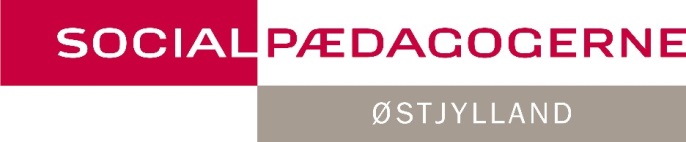 SocialpædagogerneSøren Frichs Vej 42 CSøren Frichs Vej 42 C8230 Åbyhøj8230 ÅbyhøjTelefon 7248 6300Telefon 7248 6300mail oestjylland@sl.dkmail oestjylland@sl.dkwww.sl.dk/østjyllandwww.sl.dk/østjyllandRef.: Dok.nr.: Sag.nr.: SocialpædagogerneSøren Frichs Vej 42 CSøren Frichs Vej 42 C8230 Åbyhøj8230 ÅbyhøjTelefon 7248 6300Telefon 7248 6300mail oestjylland@sl.dkmail oestjylland@sl.dkwww.sl.dk/østjyllandwww.sl.dk/østjyllandRef.: Dok.nr.: Sag.nr.: Hvem er omfattet? – her skriver du, hvilken målgruppe aftalen omfatter og hvilken arbejdsplads/afdeling aftalen dækker.Evt. fravigelser – det kan være i forbindelse med hensynet til den ansatte, evt. mulighed for fritagelse for deltagelse på koloni mv.I henhold til arbejdstidsaftalens § 17, stk. 1, aftales honorering for deltagelse i feriekoloni således:_____  timer pr. dag_____  kr. i vederlag på hverdage_____  kr. i vederlag på søn- og helligdage_____  timer pr. døgn medregnes i tjenesteopgørelsenI øvrigt oppebærer medarbejderen sædvanlig løn under opholdet.Øvrige bestemmelser – eks. arbejdsmiljølovens bestemmelser vedr. hviletid finder anvendelse.Aftalen kan af begge parter opsiges med 3 måneders varsel.